DRAFT SUMMARY RECORD OF THE APG15-4 MEETING1.	INTRODUCTION The fourth meeting of APT Conference Preparatory Group for the World Radiocommunication Conference 2015 (APG15-4) was held in Bangkok, Thailand, from 9 to 14 February, 2015. The meeting was organized by the Asia Pacific Telecommunity (APT).The objectives of APG15-4 were as follows: review the results of the APG15-3 meeting;consideration of issues associated with each WRC-15 Agenda Item and continue updating  APT Preliminary Views, when considered appropriate;undertake an initial review of issues related to RA activities and develop a timetable for the development of harmonized APT Views;review of the activities of other regional organizations, in particular, their preliminary views/position with a view to fostering inter-regional cooperation;consideration of issues relating to the activities of Special Committee and the  Radiocommunication Advisory Group with a view to harmonize and coordinate the views of the APT Members at these meetingsreview the draft CPM Report and develop APT Views on proposed  modification to draft CPM Reportreview mechanism to coordinate APT activities during CPM15-2   The expected outputs of the meeting were: APT Preliminary Views on WRC-15 Agenda Items;Other views from APT Members on WRC-15 Agenda Items; APT Views on the proposed modifications to the draft CPM Report. The Meeting was attended by 358 participants representing Members, Associate and Affiliate Members of APT, International/Regional Organisations and Observers.Document APG15-4/ADM-04 contains the list of participants to the meeting.2.	OPENING (09:30 – 10:00, Monday, 09 February 2015)2.1 Welcome Address by Ms. Areewan Haorangsi, Secretary General, APTMs. Areewan Haorangsi, Secretary General, APT, welcomed delegates and delivered her welcome address. Ms. Haorangsi’s welcome address is in Document APG15-2/INP-01. 2.2 Remarks by Mr. Francois Rancy, Director, Radiocommunication Bureau, International Telecommunication UnionMr. Francois Rancy, Director, ITU BR, noted that it was a particular pleasure to address delegates on behalf of Mr Houlin Zhao, Secretary General of the ITU, for the opening of this fourth meeting of the APT preparatory Group for WRC-15. He delivered his opening address. Mr. Rancy’s address is in Document APG15-4/INP-100.2.3 Opening Address by Dr. Alan R Jamieson, Chairman, APGDr. Alan R Jamieson, Chairman of the APT Conference Preparatory Group for WRC-15, welcomed delegates to the meeting and delivered his opening address. Dr. Jamieson’s address is in Document APG15-4/INP-02.3.	FIRST SESSION OF THE PLENARY (10:00 – 12:30, Monday, 09 June 2014) 3.1	Adoption of AgendaThe Agenda was approved following its presentation by the APG Chairman. The Agenda for this first Plenary session is in Document APG15-4/ADM-06. The overall meeting Agenda is in Document APG15-4/ADM-01(Rev.2). The program of the meeting is in Document APG15-4/ADM-02(Rev.2). Dr. Jamieson emphasised that the program was established to allow for a flexible approach at this meeting and may be adjusted, if required.3.2 	Allocation of DocumentsThe allocation of documents in Document APG15-4/ADM-03(Rev.2) was adopted; this included the agreement of the meeting to allow Information Documents INF/21, 22 and 23 to be considered as Input contributions.  3.3	Objectives and expected outputs of the meetingThe objectives and expected outputs of the meeting are in Document APG15-4/INP-04. These were approved by the meeting. The expected outputs of the APG15-4 meeting were noted.3.4	Report on the APT APG15-3 meeting The Chairman introduced Document APG15-4/INP-03 reporting on the activities at the APG15-3 meeting. He indicated that he would not go into the details but reminded participants that the draft report had been circulated for comments and had been approved. 3.5	Secretary General’s Report on the outcomes of the outcomes of the APT Ministerial Meeting and the 13th Session of the General Assembly (GA-13) Ms. Areewan, Secretary General, APT, introduced Document APG15-4/INP-05 and reported on the outcomes of the Asia-Pacific ICT Ministerial Meeting and the 13th Session of the General Assembly (GA-13). The theme of the Asia-Pacific ICT Ministerial Meeting was “Building Smart Digital Economy through ICT”. The meeting had a number of four major objectives. The Meeting adopted the “Brunei Darussalam Statement of the Asia-Pacific ICT Ministers on Building Smart Digital Economy through ICT”. In the Statement Ministers emphasized to work collectively with all stakeholders within the ICT sector including cross-sector engagement, to implement, as appropriate, a number of key priority areas in order to build a smart digital economy in the Asia–Pacific region. Ms. Areewan reported on several outcomes of the GA-13 meeting which are relevant to the work of APG:Election of the Secretary General and Deputy Secretary General of APTStrategic Plan of the APT for the period 2015 – 2017 
The GA-13 adopted the Strategic Plan of the APT for the period 2015 – 2017. The Strategic Plan included the commitments that were included in the “Brunei Darussalam Statement of the Asia-Pacific ICT Ministers on Building Smart Digital Economy through ICT”.Memorandum of Understanding between APT and International Amateur Radio Union Region 3 (IARU R3)
GA-13 approved the Memorandum of Understanding (MoU) between APT and the International Amateur Radio Union R3 (IARU R3) as submitted without any modification. The draft MoU had been reviewed by the APG15-3 Meeting on request by MC-37. The approved MOU can be found in Document GA13/OUT-07.3.6	Secretary General’s Report on the outcomes of the 38th Session of the APT Management Committee (MC-38) Ms. Areewan, Secretary General, APT, introduced Document APG15-4/INP-06 and reported on the outcomes of the MC38 meeting insofar as the activities of the APG were concerned. This covers two issues:Working Methods of the APG
The Working Methods of the APG were finalized at the APG15-3 Meeting (see Document APG15-3/OUT-18Rev.1). The document was subsequently submitted to MC-38 for consideration and approval. MC-38 considered the Working Methods of APG and approved them without any modification. The final version of the Working Methods can be found in document MC-38/OUT-01. APG Meeting in 2015
MC-38 has approved and allocated budget for the following two APG meetings in 2015: 
- the 4th Meeting of APT Conference Preparatory Group for WRC-15 (APG15-4) in Bangkok, Thailand 
- the 5th Meeting of the APT Conference Preparatory Group for WRC-15 (APG15-5) in Seoul, Republic of Korea3.7 	Chairmanship of Working Party 2 at the APG15-4 meeting Dr. Jamieson advised the meeting that Ms. Zhu was on maternity leave and was not able to attend APG15-4 meeting to chair Working Party 2. He further advised that the administration of China nominated Mr. Haifeng Tan as the acting chairman of WP2 for this fourth APG-15 meeting. The Plenary agreed to this proposal. 3.8 	Reports by the Working Party chairmen on activities and objectives of the WPs during the APG15-3 meeting3.8.1	WP1Dr. Kyung-Mee Kim, Chairman, WP1, noted that WP1 had 24 input contributions to consider for the four WRC-15 Agenda Items being handled in WP1. She advised that she thought that discussions on Agenda Item 1.1 could be more difficult than discussion on the other three AIs. The input documents would be considered and work on developing preliminary views would continue. She further advised that discussions on AI 1.3 could lead to a contribution to CPM15-2. 3.8.2	WP2Mr. Haifeng Tan, Acting Chairman, WP2, advised that input documents would be considered and work on developing preliminary views would continue for the four WRC-15 Agenda Items being handled in WP2. WP2 would be considering possible contributions to CPM15-2. Mr. Tan also advised participants that there would be an Information Session on the “Leap Second” issue, associated with AI 1.14, later in the week. 3.8.3	WP3Mr. Neil Meaney, Chairman, WP3, noted that WP3 had two WRC-15 Agenda Items on aeronautical issues and two on Maritime issues as well as one radiolocation issue. Input documents would be considered and work on developing preliminary views would continue. WP3 would be considering if it would be developing any contributions to CPM15-2. In addition to Mr. Tan’s comment, Mr. Meaney, advised that ACMA, as organiser of the Information session related to AI 1.14, was very appreciative of the presence of experts from the administrations of China, Japan, Australia and Korea as well as from ITU-R to provide information and advice on the issue.  3.8.4	WP4Mr. Gao Xiaoyang, Chairman, WP4, advised that WP4 is to consider a number of satellite issues. At APG15-4 WP4 would consider the input documents and work on developing preliminary views would continue as would the possible development of contributions to CPM15-2. 3.8.5 	WP5Mr. Muneo Abe, Chairman, WP5, advised that WP5 has a number of issues to consider under WRC-15 Agenda Items 7 and 9 (with respect to satellite issues). Input documents would be considered and work on developing preliminary views would continue as would the possible development of contributions to CPM15-2. 3.8.6	WP6Mr. Taghi Shafiee, Chairman, WP6, advised that he had 12 documents to consider related to the seven Agenda Items being considered in WP6. He did not see any major issues at this time. Two Drafting Groups handling AIs 2 and 4 and handling AI 10, respectively, would be established. Other considerations in WP6 would take place at the WP level. 3.8.7	Outcomes of the ITU Plenipotentiary Conference 2014 relevant to the work of WRC-15 Dr. Jamieson reminded participants that the 2014 ITU Plenipotentiary Conference (PP-14) had taken a number of decisions that related to the work that would be undertaken at WRC-15. He advised delegates to review this material and to take it into account in their further work leading up to the WRC. 3.8.8	Preparations for the 2105 Radiocommunication AssemblyDr. Kyu-Jin Wee (Vice Chairman) advised that he would hold a meeting to discuss RA matters. This meeting would also consider preparations for the upcoming RAG meeting to be held from 5-8 May 2015, in Geneva. Discussions would cover consideration of improvements to ITU-R Resolutions 1-6, 2-6 and 6 as well as consideration of a number of outcomes from PP-14 relevant to the work of ITU-R.  3.9	Consideration of the documents assigned to the Plenary3.9.1 Liaison Statements from AWGDr. Kohei Satoh, Chairman, AWG, presented Documents APG15-4/INP-08 to INP-10. These three Liaison Statements were finalised at the recent AWG-17 meeting and cover:The attachments to each of these Liaison Statements provide survey information on spectrum usage and future plans in the frequency bands concerned. Dr. Jamieson suggested that this material should be considered in the relevant Working Parties. This was agreed and the texts would be sent to WP1, WP2 and WP3, respectively, for their consideration. Mr. Kavouss Arasteh (Vice-Chairman) reminded participants of the need to be careful when using the results of such surveys in discussions associated with Agenda Items.3.9.2	Documents concerning Global Flight Tracking Six documents on Global Flight Tracking (GFT) had been submitted to the APG15-4meeting. These were documents APG15-4/INP-29 (New Zealand), INP-54 (P.R. China), INP-64 (Australia), INP-83 (Japan), INP-96 (Vietnam) and INF-22 (Singapore). These documents were presented in turn and each administration explained their preliminary views on this important matter.Mr. Arasteh advised that he appreciated the contributions and reminded participants that ITU-R Working Party 5B would be having a meeting in May to further consider the issue. He further advised that the Director of the Radiocommunication Bureau is to prepare a report to WRC-15, following from the decision of PP-14 in its Resolution 185 (ex COM5/1). Mr. Arasteh felt that APT should not pursue the matter at this time rather expressing its appreciation to PP-14 which decided to treat Global Flight Tracking for civil aviation as the most urgent issue before the ITU-R.Mr. Rancy considered that the issue was very important to this region, as well as to the rest of the world.  He further added that other regions are looking to the APT to provide a lead on the issue in view of the special interest by APT members. PP-14 decided that the issue should be on the agenda of WRC-15. He advised that he would be preparing to report both to the WRC and to CPM15-2 on the status of studies in ITU-R. He is expecting more results from WP5B. Mr. Rancy noted that the input contributions all focussed on a possible allocation to satellite services including the need to ensure that use of any such allocation should not constrain existing services nor should such use need to seek protection from existing services.As the issue was very important, Mr. Rancy also encouraged contributions from APT members to the up-coming meetings of WP5B and WP4C. Dr. Jamieson noted that the input contributions contained both common elements and some significant differences. He suggested that the APG could prepare a working document containing the different views and carry this document forward to the APG15-5 meeting for further development, noting that the results from the meetings of WPs 5B and 4C would then be available. He also encouraged members to submit contributions to these two WP meetings. Dr. Jamieson proposed that the Plenary set up an Ad Hoc group to develop such a working document. After considerable discussion this was agreed by the meeting. Dr. Jamieson repeated that it was too early to have a definitive APT view as there was a need to take into account the results of the ITU-R studies.  Mr. Arasteh advised that he did not support referring to the need for an allocation at this stage since in the resolves part of Resolution 185 (Plenipotentiary, Busan 2014) no reference is made to allocation. 3.9.3	Second Meeting of the WRC-15 Informal GroupDr. Jamieson noted that Mr. Albert Nalbandian (RCC), Chairman of the WRC-15 Informal Group was present at this APG15-4 meeting and asked him to present document INF-01 giving the Summary Record of the Group’s second meeting. Mr. Nalbandian gave the background to the work of the Informal Group and explained the current views on a possible conference structure. He advised that the group would also be considering the choice of Chairmen for the different management roles at the WRC. The next meetings of the Informal Group would be during CPM15-2 and the 3rd ITU Inter-regional Workshop on WRC-15 Preparation being held in September, 2015. Dr. Jamieson advised that the meeting of Heads of Delegation scheduled for Wednesday evening would further discuss document INF-01. Dr. Wee noted that the Informal Group was also considering preparations for the 2015 Radiocommunication Assembly. The meeting to discuss RA-15 preparations would also discuss INF-01. 3.10	 Views and Proposals in Preparation for WRC-15 from Other International and Regional Organizations 3.10.1 ITU:Mr. Philippe Aubineau, Counsellor, ITU-BR Study Group Department, presented a detailed report providing an update on the preparations for CPM15-2, RA-15 and WRC-15. Document APG15-4/INF-18(Rev.1) refers. Dr. Jamieson thanked Mr. Aubineau for his comprehensive coverage of the different processes that will lead up to WRC-15. 3.10.2 CEPT: Mr. Alexander Kuehn, Chairman of the CEPT Conference Preparatory Group (CPG), referred participants to Document APG15-4/INF-19 on “Status of CEPT preparations for WRC-15”. As well as details on the CPG structure and its CPG-15 Project Teams and on CPG-15 Deliverables, the document includes the status of CPG work on each Agenda Item. In particular, he mentioned the CPG’s status on Agenda Items 1.1 and 1.12, views on Global Flight Tracking and on RA-15 preparation (e.g. nanosatellites and picosatellites). Mr. Kuehn advised that the next CPG meeting would be held from 2 – 6 June, in Portugal. 3.10.3 CITEL:Mr. Alexander Roytblat, representing CITEL, referred participants to Document APG15-4/INF-20. The document provides material on CITEL’s “Status of Preparation for WRC-15”. As well as details on the Working Group structure, the document includes the status of CITEL’s work on each Agenda Item. He advised that the next CITEL meeting would be taking place from 23-27 February 2015, in Medellin, Colombia3.10.4 RCC:Mr. Nikolay Varlamov, representing RCC, referred participants to Document APG15-4/INF-14. The document provides material on RCC’s “Preliminary Position of the RCC Administrations on Agenda Items of the World Radiocommunication Conference 2015”. Mr. Varlamov advised that INF-14 provided detailed views of RCC administrations on the various WRC-15 Agenda Items. The next RCC preparatory meeting would be held from 25-27 February 2015, in Moscow, Russian Federation.  Dr. Jamieson thanked the CEPT, CITEL and RCC representatives for the information on their WRC preparatory activities. He further expressed to them his thanks from the APG for the on-going cooperation between the regional groups.  3.10.5 IARU Region 3: Dr. Jamieson advised that, due to lack of time, Information document INF-15 giving the Preliminary Views of the International Amateur Radio Union (IARU), Region 3, on WRC-15 Agenda Items 1.4, 1.10, 1.12 and 1.18 would not be presented to the Plenary. He advised those interested to consider these views in the WPs concerned. 3.11	Any other matters:There were no other matters.4. INFORMATION SESSIONAn Information Session on the Future of Coordinated Universal Time (UTC): WRC-15 Agenda Item 1.14 was held on the evening of 10th February. The Information Session was an opportunity for representatives from the Asia-Pacific region to share views and the latest information from regional experts on aspects of UTC and their country’s experiences in the occasional application of the leap second. The Information Session was separate to the activities of Working Party 2 on Agenda item 1.14 and was intended to generally assist administrations in the Asia-Pacific region to come to decisions on the Agenda Item before APG15-5.The Information Session included leading experts from the ITU Radiocommunication Sector, Mr Mario Maniewicz and Mr Vincent Meens, in addition to presenters from four APT Member countries speaking on experiences in their country with the management of Coordinated Universal Time and their views on the Agenda Item. Presenters were Dr Bruce Warrington (Australia), Dr Yu Dai-Hyuk (Republic of Korea), Dr Han Chunhao (People’s Republic of China) and Dr Tsukasa Iwama (Japan). Dr Jamieson presented the opening remarks. The evening was hosted by Mr Neil Meaney, Deputy Head of the Australian delegation.The event was the initiative of the Australian Communications and Media Authority, with assistance from the Australian Government Department of Communications and the APT Secretariat. Cooperation of the administrations of Australia, Korea, China and Japan is acknowledged in providing the expert speakers that contributed excellent presentations.The presentations of the session are available as Input documents to this meeting and a video of the session will soon be available on the APT website.5.	SECOND AND THIRD SESSIONS OF THE PLENARY (09:00 – 12:30 and 14:00 – 17:00, Saturday, 14 February 2015) 5.1	Approval of Agenda (Document APG15-4/ADM-23)The Chairman asked for comments on the agenda for the final Plenary meeting as given in document APG15-4/ADM-23. The Agenda was approved.Dr. Jamieson noted that the APG had been busy over the 6 days of its meeting and that good progress had been made in updating and improving the substantial material on Preliminary Views and in developing proposed changes to the text of the Draft CPM Report.  5.2	Reports from Working Party Chairmen5.2.1	Report of WP1 (Document APG15-4/OUT-32(Rev.1))Ms. Kim advised that WP1 had met three times during APG15-4. Twenty three input documents from APT Members and six information documents from other regional organization and industry were received. The main objectives of WP1 at this meeting were to update the APT preliminary views developed at the APG15-3 meeting and develop APT Views on proposed modification to draft CPM Report based on input contributions. WP1 established four Drafting Groups according to its four WRC-15 Agenda Items. On WRC-15 Agenda Item 1.1 it was decided to split work items taking into account its burden; one is dealing with candidate frequency bands, a second with APT Preliminary Views, and a third with sharing studies. Details of this structure can be found in the report of WP1 in Document APG15-4/OUT-32R1. Especially regarding WRC-15 Agenda Item 1.1, discussion was initiated to develop APT preliminary views on potential candidate bands and frequency bands proposed by APT Members are included as a part of APT preliminary views into three categories: support, oppose or no position, yet to be formulated. A variety of views expressed by administrations were consolidated in a separate document which has been included in the relevant output document for further consideration at the APG15-5 meeting.Input contributions were submitted to propose modifications to the text in the draft CPM report under AIs 1.1 and 1.3. The meeting could not reach agreement to send those proposals and concluded that interested administrations submit them directly to CPM15-2.5.2.2	Report of WP2 (Document APG15-4/OUT-31)Mr. Tan advised that WP2 met three times at the APG15-4 meeting. Thirteen input documents were received. At the first meeting of WP2, the working method and the expected outputs from this meeting were discussed. Drafting Group Chairmen reported on the recent study progress in the relevant ITU-R responsible groups. Details of this structure can be found in the report of WP2 in Document APG15-4/OUT-31. Drafting Group Chairmen reported the study progress at the second meeting of WP2 and the outputs of 4 Drafting Groups were considered and adopted.Mr. Tan advised that, in association with Agenda item 1.14, APG15-4 held an Information Session on the Future of Coordinated Universal Time (UTC): WRC-15 Agenda Item 1.14 on the evening of 10th February. See section 4 above for details. 5.2.3	Report of WP3 (Document APG15-4/OUT-17(Rev.1))Mr. Meaney reported that WP3 met three times during the course of APG15-4 and that a detailed meeting report can be found in Document APG15-4/OUT-17R1. The Drafting Groups met as required to produce the draft text APT Preliminary Views and for Agenda items 1.16 and 1.17 proposed modifications to the Draft CPM Report for consideration of Working Party 3. This work was based on 43 Input contributions from APT Members to APG15-4. Working Party 3 also received and noted four information documents from International and Regional Organisations and the ITU Radiocommunication Bureau addressing the various agenda items.  Based on the contributions, and the discussions during the meetings, Working Party 3 prepared seven documents, five of which revised and updated the APT Preliminary Views on WRC-15 CPM Chapter 3 Agenda items and two documents proposed modifications to the Draft CPM Report Chapter 1 Agenda items 1.16 and 1.17. Details of the WP3 structure can be found in the report of WP3 (OUT-17R1). Dr. Jamieson then thanked Mr. Meaney who, as principal organizer on the information session on the future of UTC, had enabled participants to better understand the issue and to be prepared at APG15-5 to develop proposals on the matter.   5.2.4	Report of WP4 (Document APG15-4/OUT-25)Mr. Gao reported that WP4 met three times during the course of APG15-4. WP4 continued its discussions based on the structure approved in the APG15-2 meeting. Ms. Vicky Wing Kei Wong and Mr. Daesub Oh, as Rapporteurs for the ITU-R WP4A and WP4C meetings respectively on these satellite services, gave their introduction on the WP4A and WP4C study activities, current status and the future working plans. Seven output documents from WP4 giving updated APT Preliminary Views were submitted to the Plenary for its approval. After extensive discussion, it was agreed that no APT views would be submitted to the CPM15-2 meeting for Agenda items 1.6, 1.8 and 1.9.1. The detailed meeting report can be found in Document APG15-4/OUT-25.5.2.5	Report of WP5 (Document APG15-4/OUT-03(Rev.1))Mr. Abe reported that Working Party 5 met three times during the course of APG15-4. Four Drafting Groups were established and the Chairman for each Drafting Group was agreed. WP5 considered thirteen input documents and developed three output documents for consideration by the Plenary. These covered updated Preliminary Views on Agenda Items 7, 9.1, 9.2 and 9.3 as well as proposed modifications to Chapter 5 of the Draft CPM Report. Mr. Arasteh raised a concern expressed in document APG15-4/INP-40, that is the need to consider possible harmonization of certain provisions of Article 4 of RR Appendices 30 and 30A with those of RR Appendix 30B, specifically on the issue of replacement of tacit with specific agreement. He indicated that this issue needed to be addressed at CPM15-2. He further confirmed his advice from the APG15-3 meeting that “due to the particular geographical situation of the Islamic Republic of Iran having land and sea borders with CEPT, RCC, APT and ASMG, which is a unique case, Iran does not agree to be represented by any individual or any office bearer at any WRC coordination meeting”. He stated that this practice was agreed at WCIT-12 in Dubai, UAE.  The detailed report of the WP5 meeting can be found in Document APG15-4/OUT-03R1. 5.2.6	Report of WP6 (Document APG15-4/OUT-41)Mr. Shafiee reported that WP6 met three times during the course of APG15-4. WP6 considered eleven input contributions as well as relevant information documents, which were also noted in the discussions. WP6 formulated APT Preliminary Views on the WRC-15 Agenda Items assigned to WP6, namely 2, 4, 8, 9.1.4, 9.1.6, 9.1.7 and 10 and these were included in the seven related Output Documents APG15-4/OUT-33, 34, 35, 36, 37, 38 and 39. WP6 established two Drafting Groups at this APG meeting. One dealt with Agenda Items 2 and 4 and was chaired by Dr. Hashimoto (Japan) and the second dealt with Agenda Item 10 and was chaired by Mr. Hovstad (Asiasat). The report of the WP6 meeting can be found in Document APG15-4/OUT-41. 5.2.7	Report on RA matters (Document APG15-4/OUT-01(Rev.1))Dr. Wee advised that the meeting on RA Matters was held at the first morning session of 11 February. The meeting discussed a number of issues relate to RA-15 and RAG. The main objectives of the meeting were to keep the membership aware of the issues related to the Radiocommunication Assembly 2015 (RA-15) as well as to develop APT Views for the input to 22nd Meeting of the RAG in May 2015 (RAG-2015). The group also discussed the Schedule for the Preparation of RA-15. The report of the meeting on RA matters can be found in Document APG15-4/OUT-01R1.In subsequent discussion, it was noted:that revisions to ITU-R Resolution 1-6 on ITU-R working methods are under consideration; Mr. Alexander Vallet (CEPT/France) presented progress on this matter to the meeting;that revisions to ITU-R Resolution 2-6 (CPM) are under consideration; in particular, the need or not to keep advantages and disadvantages, associated with Methods to satisfy the Agenda Item;that there had been discussions at the 20th RAG meeting on revisions to ITU-R Resolution 6-1; the Director, BR would be reporting on this issue to the next RAG meeting.With respect to point b), there was a general view that advantages and disadvantages, based on facts, should be kept in the CPM Report.Dr. Wee also advised that the outcomes of PP-14 relevant to the work of ITU-R were also discussed in his meeting. These concerned:the number of Vice-Chairmen in Sector advisory groups, study groups and other groups - Resolution166 as revised at PP-14, Busan, 2014, refers;document access;paperless meetings;admission of Academia.Dr. Wee encouraged participants to consider revisions to ITU-R Resolutions and to contribute to the work of the Correspondence Groups of the RAG. Material on APT views on these matters would be further developed at APG15-5. 5.2.8	Report on Global Flight Tracking (Document APG15-4/OUT-02)Mr. Bui Ha Long presented the report of the Ad Hoc group considering Global Flight Tracking for Civil Aviation. He reported that APT members support studies relating to global flight tracking for civil aviation that are ongoing in the ITU Radiocommunication Sector (ITU-R) including Working Parties 5B and 4C. He invited APT Members to follow the progress of these ITU-R studies and encouraged contributions to these studies. GFT would be further considered at APG15-5.During the presentation of their reports each WP Chairman thanked his/her drafting Group Chairmen as well as participants in the work of their WP for their contributions and for the excellent results achieved.  5.3.	Approval of Output Documents5.3.1 	WP1Documents APG15-4/OUT-09 and 10 were adopted without change. Documents OUT-07 and 08 were adopted with modifications. Regarding WRC-15 AI 1.2, the Republic of Korea expressed the difficulty on the footnote of page 1 in APG15-4/OUT-07 (Rev.1), which states that “WRC-15 is competent to confirm, reject or otherwise vary the conditions of use of this allocation according to the outcome of deliberations on Agenda item 1.2”. This agenda item is related to Region 1 therefore the Republic of Korea has the view that APT Members in Region 3 (except Islamic Republic of Iran as a GE06 party) should avoid expressing the views on the outcome of WRC-15 under this agenda item and any decision in Region 1 at WRC-15 should not impact the use of incumbent services in Region 3.Mr. Arasteh indicated that Agenda item 1.2 directly relates to the GE 06 Agreement to which the Islamic Republic of Iran from Region 3 is a Party. .From a solidarity point of view he stated that it is expected that APT support the views and interests of one of its active members which is party to the GE06 Agreement. 5.3.2	WP2sDocuments APG15-4/OUT-27 and 28 were adopted without change. Documents OUT-26 and 29 were adopted with modifications. After discussion, document OUT-30 was adopted with two footnotes to be added concerning AIs 1.11 and 1.12 in the document being submitted to CPM15-2. 5.3.3 	WP3Documents APG15-4/OUT-11, 12, 13 and 15 were adopted without change. Document OUT-14 was adopted with one editorial change. When considering document OUT-13, Mr. Arasteh noted that some members have not yet expressed their views on the matter. He further noted that, in text proposed for modifications to section 3/1.16/1 (Executive summary) of the draft CPM Report, the new pfd mask being proposed under Issue C could alternatively be placed in Annex 1 to RR Appendix 5. After discussion, document OUT-16 was adopted with modifications and with a footnote to be added concerning AI 1.16 in the document being submitted to CPM15-2. 5.3.4	WP4Documents APG15-4/OUT-20, 21, 23 and24 were adopted without change. Documents OUT-18, 19 and 22 were adopted with modifications. 5.3.5	WP5Document APG15-4/OUT-05 was adopted without change. Document OUT-04 was adopted with modifications. After discussion document OUT-06 was adopted. Japan reserved its position on the changes proposed to section 5/9.3/4 (Regulatory and procedural considerations) of the draft CPM Report in OUT-06 as these changes were considered substantial and needed further review. 5.3.6	WP6Documents APG15-4/OUT-33, 34, 35, 36, 37, 38 and 39 were adopted without change. Document APG15-4/OUT-40, a note from the Chairman of WP6 to other WP Chairmen concerning consideration of certain ITU-R Recommendations and past WRC Resolutions/Recommendations in relation to WRC-15 Agenda Items 2 and 4, was noted. 5.3.7	Ad Hoc group on Global Flight TrackingDocument APG15-4/OUT-02 was adopted without changeDr. Jamieson concluded the consideration of the output documents of the six Working Parties by thanking the WP Chairmen for their excellent work. He also thanked the Drafting Group Chairmen and participants for their work and constructive approach to the discussions.Dr. Jamieson also thanked Dr. Wee for the work underway on RA-15 preparations, and Mr. Long for chairing the Ad Hoc group on GFT. He further thanked the APT Secretariat for the excellent support that the Working Parties had received. The Output documents revised at the closing Plenary will be posted on the APG15-4 web site.5.4	Arrangement of Coordination during CPM15-2 Dr. Jamieson introduced document: APG15-4/TMP-38 which provided details on APT coordination arrangement during CPM15-2. The Annex to the document listed the chapter Coordinators as well as the Agenda Item Coordinators as agreed in each of the six Working Parties. He advised the meeting that a Coordinator for the new Agenda Item on Global Flight Tracking for Civil Aviation needed to be named; he proposed Mr. Long (Vietnam) be the Coordinator and this was agreed.A number of member administrations suggested names of additional coordinators for particular Agenda Items and Dr. Jamieson suggested that they give the names to Mr. Parvez to enable an updated table to be prepared. 5.5	Next APG Meeting The delegate from the Republic of Korea announced that his administration is inviting APG-15 to have its fifth and final meeting in Seoul. Dr. Jamieson thanked Korea for this kind invitation and added that the meeting would be held for six days from 27 July to 1 August, 2015. Details on the meeting arrangements would be made available in due course.  5.6 	Other BusinessMr. Arasteh reiterated his concerns about ensuring the right level of coordination at the CPM15-2 meeting. He then advised the meeting of the passing of Mr. William (Bill) Bellchambers on 20th January after a short illness. Bill Bellchambers was Chairman of CCIR Study Group 8 from 1974 until 1984 and was elected as a member of the IFRB from 1983 to 1994. During these years he made significant contributions to the progress of the ITU.5.7	 Summary Record of the APG15-3 MeetingThe Chairman of Editorial Committee recommended that as usual practice, to post the draft meeting report on the APT web site for comments and adoption by consensus ad referendum. This was agreed. Twenty-one days would be given for comments. Annex 1 of the Summary Record contains the current Work Plan and Programme of APG Meetings. 6.	CLOSING Ms. Areewan, APT Secretary General, reminded participants that they have had six hard-working days and have now come to the end of APG15-4. She was pleased to have offered the services of the APT Secretariat and to have been able, along with Mr. Masanori Kondo, Deputy Secretary General, to participate in one of APT’s major activities. In addition she appreciated the opportunity to be among the region’s radiocommunications experts.Ms. Areewan thanked the Chairmen of the Working Parties and their Drafting Groups as well as the Chairman and Vice-Chairmen of the APG. She noted that substantial material had been developed for further consideration at both APG15-5 and CPM15-2. She looked forward to helping organise the APG15-5 meeting. Finally, she wished participants a good trip home and a happy Valentine’s Day.Dr. Jamieson thanked the Secretary General for her comments and noted that this was the first week of their mandate for both herself and Mr. Kondo. He noted that it had been a very successful meeting and that the APG has made considerable progress at the APG15-4 meeting on the development of Preliminary Views and of proposed modifications to the text of the draft CPM Report. Forty-one output documents have been developed and approved. The efforts of all participants and the spirit of cooperation and compromise have led to a high standard of work and to excellent outputs. In looking forward to APG15-5, he reminded participants that they will have a considerable amount of work to do in a relatively short period of time as the conference approaches. Dr. Jamieson thanked the Secretary General and Deputy Secretary General of APT and the APT staff for their excellent support for the meeting and for organising 5-star hospitality. He also thanked representatives from the ITU-BR and from the regional groups as well as participating international organizations and other organizations and private entities. He wished participants safe travel in returning home. ____________Annex 1WORK PLAN AND PROGRAMME OF APG MEETINGS___________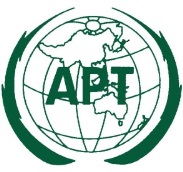 ASIA-PACIFIC TELECOMMUNITYThe 4th Meeting of the APT Conference Preparatory  Group for WRC-15 (APG15-4)The 4th Meeting of the APT Conference Preparatory  Group for WRC-15 (APG15-4)Document:APG15-4/OUT-42Document:APG15-4/OUT-4209 – 14 February 2015, Bangkok, Thailand09 – 14 February 2015, Bangkok, Thailand14 February 201514 February 2015Decision No. 1 (APG15-4)The Plenary approved the objectives of the Meeting. Document No.TitleAPG15-4/INP-08Liaison Statement from AWG: WRC-15 Agenda Item 1.1APG15-4/INP-09Liaison Statement from AWG: WRC-15 Agenda Item 1.12APG15-4/INP-10Liaison Statement from AWG: WRC-15 Agenda Item 1.17Decision No. 2 (APG15-4)Plenary approved the report of Working Party 1.  Decision No. 3 (APG15-4)Plenary approved the report of Working Party 2.  Decision No. 4 (APG15-4)Plenary approved the report of Working Party 3.  Decision No. 5 (APG15-4)Plenary approved the report of Working Party 4.  Decision No. 6 (APG15-4)Plenary approved the report of Working Party 5.  Decision No. 7 (APG15-4)Plenary approved the report of Working Party 6. Decision No. 8 (APG15-4)Plenary approved the report of the meeting on RA matters. Decision No. 9 (APG15-4)Plenary approved the report of the meeting on Global Flight Tracking. Decision No. 10 (APG15-4)Plenary adopted following output documents of Working Party 1:APG15-4/OUT-07(Rev.1) (Preliminary Views on AI 1.1) APG15-4/OUT-08(Rev.1) (Preliminary Views on AI 1.2)APG15-4/OUT-09 (Preliminary Views on AI 1.3)APG15-4/OUT-10 (Preliminary Views on AI 1.4)Decision No. 11 (APG15-4)Plenary adopted the following output documents of Working Party 2:APG15-4/OUT-26(Rev.1) (Preliminary Views on AI 1.11)APG15-4/OUT-27 (Preliminary Views on AI 1.12)APG15-4/OUT-28 (Preliminary Views on AI 1.13)APG15-4/OUT-29(Rev.1) (Preliminary Views on AI 1.14)APG15-4/OUT-30 (Modifications to text of draft CPM Report) Decision No. 12 (APG15-4)Plenary adopted the following output documents of Working Party 3:APG15-4/OUT-11 (Preliminary Views on AI 1.5)APG15-4/OUT-12 (Preliminary Views on AI 1.15)APG15-4/OUT-13 (Preliminary Views on AI 1.16)APG15-4/OUT-14(Rev.1) (Preliminary Views on AI 1.17)APG15-4/OUT-15 (Preliminary Views on AI 1.18) APG15-4/OUT-16 (Modifications to text of draft CPM Report) Decision No. 13 (APG15-4)Plenary adopted the following output documents of Working Party 4:APG15-4/OUT-18(Rev.1) (Preliminary Views on AI 1.6.1)APG15-4/OUT-19(Rev.1) (Preliminary Views on AI 1.6.2)APG15-4/OUT-20 (Preliminary Views on AI 1.7)APG15-4/OUT-21 (Preliminary Views on AI 1.8)APG15-4/OUT-22(Rev.1) (Preliminary Views on AI 1.9.1)APG15-4/OUT-23 (Preliminary Views on AI 1.9.2)APG15-4/OUT-24 (Preliminary Views on AI 1.10)Decision No. 14 (APG15-4)Plenary adopted the following output documents of Working Party 5:APG15-4/OUT-04(Rev.1) (Preliminary Views on AI 7)APG15-4/OUT-05 (Preliminary Views on AI 9 (9.1, 9.2 and 9.3))APG15-4/OUT-06 (Modifications to text of draft CPM Report) Decision No. 15 (APG15-4)Plenary adopted the following output documents of Working Party 6:APG15-4/OUT-33 (Preliminary Views on AI 2)APG15-4/OUT-34 (Preliminary Views on AI 4)APG15-4/OUT-35 (Preliminary Views on AI 8)APG15-4/OUT-36 (Preliminary Views on AI 9.1.4)APG15-4/OUT-37 (Preliminary Views on AI 9.1.6)APG15-4/OUT-38 (Preliminary Views on AI 9.1.7)APG15-4/OUT-39 (Preliminary Views on AI 10)Decision No. 16 (APG15-4)Plenary adopted the following output documents of the Ad Hoc group on Global Flight Tracking:APG15-4/OUT-02 (Preliminary Views on Agenda Item on Global Flight Tracking for Civil Aviation) Decision No. 17 (APG15-4)Plenary agreed that the APG15-5 meeting will be for 6 days and the schedule to be from 27 July to 1 August, 2015.YearDate/venueAPT activitiesITU activitiesAPG Actions201210 – 11 September, Da Nang, Socialist Republic of VietnamThe 1st Meeting 
APT Conference Preparatory Group Meeting for WRC-15 (APG15-1)Election of APG Chairman and Vice-ChairmenSetup of Working PartiesAppointment of Chairmen of WPsAdoption document approval procedure  Adoption of work plan2012September to November Geneva2nd round of ITU-R Study Groups MeetingsFollow up the results of ITU-R Study Groups and dispatch necessary information in APG email reflectors201203 – 11 NovemberWP5D Meeting201221 – 28 November Geneva JTG 4-5-6-7 MeetingFollow up the results of JTG4-5-6-7 and dispatch necessary information in APG email reflectors2013February to June1st round of ITU-R Study Groups MeetingsFollow up the results of ITU-R Study Groups and dispatch necessary information in APG email reflectors201330 January – 06 FebruaryWP5D Meeting201322 – 24 MayGenevaRAG-13Follow up the results of RAG-13 and dispatch necessary information in APG email reflectors201311 – 21 JuneGenevaCouncil-13s201301 – 05 JulyBangkok, ThailandThe 2nd Meeting APT Conference Preparatory Group Meeting for WRC-15 (APG15-2)Consideration of revised working methods of APGConsideration of the study results of ITU-R Study Groups  Develop APT’s preliminary views on WRC-15 agenda items based on members’ contributionsConsideration of the outcomes of RAG-13 and take appropriate actions for RA-15 preparationDevelop APT’s view on RA-15 related issues based on members’ contributionsAssign WRC-15 agenda item coordinators in each Working Parties of APG 201310 – 17 JulySapporo, JapanWP5D meeting201322 – 31 July East London, South AfricaJTG 4-5-6-7 MeetingFollow up the results of JTG4-5-6-7 and dispatch necessary information in APG email reflectors2013September to November Geneva2nd round of ITU-R Study Groups MeetingsFollow up the results of ITU-R Study Groups and dispatch necessary information in APG email reflectors09 – 16 October Geneva WP5Dmeeting17 – 25 OctoberGenevaJTG 4-5-6-7 MeetingFollow up the results of JTG4-5-6-7 and dispatch necessary information in APG email reflectors201412 – 19 FebruaryHo Chi Minh City, VietnamWP5Dmeeting201420 – 28 FebruaryGenevaJTG 4-5-6-7 MeetingFollow up the results of JTG4-5-6-7 and dispatch necessary information in APG email reflectors2014February to May 1st round of ITU-R Study Groups MeetingsFollow up the results of ITU-R Study Groups and dispatch necessary information in APG email reflectors201430 April – 9 MayGenevaCouncil 1420149 – 13 JuneBrisbane, Australia(Preceded by a two day Workshop)The 3rd Meeting of  APT Conference Preparatory Group for WRC-15 (APG15-3)Adoption of revised working methods of APGConsideration of the study results of ITU-R Study Groups  Update APT’s  preliminary views on WRC-15 agenda items based on the outcomes of APG15-2 and members’ contributionConsideration of the outcomes of RAG-14 and take appropriate actions for RA-15 preparationDevelop and update APT’s view on RA-15 related issues considering the outcomes of APG15-1 and  members’ contributionsDevelopment of any radiocommunication related proposals for PP-14 for the consideration of APT’s preparatory group activities for PP-14  201418 – 25 JuneHalifax, CanadaWP5D201425 – 27 JuneGenevaRAG-14Follow up the results of RAG-14 and dispatch necessary information in APG email reflectors201421 – 31 July GenevaJTG 4-5-6-7 MeetingFollow up the results of JTG4-5-6-7 and dispatch necessary information in APG email reflectors201413 – 22 OctoberGenevaWP5D meeting201420 October – 07 November, Busan, Republic of KoreaPP-14Follow up the radiocommunication related results of PP-14 and dispatch necessary information in APG email reflectors2014September to November Geneva2nd round of ITU-R Study Groups MeetingsFollow up the results of ITU-R Study Groups and dispatch necessary information in APG email reflectors201527 January – 4 February Auckland, New Zealand WP5D meeting20159 – 14 FebruaryThailandThe 4th Meeting of  APT Conference Preparatory Group for WRC-15 (APG15-4)Develop APT contributions to the CPM15-2Update APT preliminary views on WRC-12 agenda itemsArrangements for coordination among APT member countries attending the CPM 201523 March – 2 AprilGenevaCoordination MeetingsCPM15-2Ensure that the APT’s contributions are well treated and reflected in the outcomes of CPMCoordinate views with other regional organizations and take necessary actions to promote APT’s interestsFollow up the results of CPM15-2 and dispatch necessary information in APG email reflectors20155 – 8 May  GenevaRAG201511 – 15 MayGenevaWP5BSpecial meeting to consider Global Flight Tracking201512 – 22 May GenevaCouncil 152015June & July][inviting country or Geneva]1st round of ITU-R Study Group Meetings201510 – 18 June San Diego, California, USA WP5D201520 & 21 JulyGenevaSG5201527 July – 1 August Seoul, Republic of KoreaThe 5th Meeting of  APT Conference Preparatory Group for WRC-15 (APG15-5)Development of Preliminary APT Common Proposals for RA-15 and WRC-15Arrangements for coordination among APT member countries attending the WRC201526 – 30 October GenevaCoordination MeetingsRA-15Ensure that the APT’s contributions are well treated and reflected in the outcomes of RA-15Coordinate views with other regional organizations and take necessary actions to promote APT’s interests Follow up the results of RA-15 and dispatch necessary information in APG email reflectors201502 – 27 November GenevaCoordination MeetingsWRC-15Ensure that the APT’s contributions are well treated and reflected in the outcomes of WRC-15Coordinate views with other regional organizations and take necessary actions to promote APT’s interests Follow up the results of WRC-15 and dispatch necessary information in APG email reflectors201530 November – 1 December GenevaCoordination MeetingsCPM19-1Ensure that the APT’s interests are well treated and reflected in the outcomes of CPM19-1Coordinate views with other regional organizations and take necessary actions to promote APT’s interestsFollow up the results of CPM19-12 and dispatch necessary information in APG email reflectors2016[Q2 or Q3][Thailand or host country]The 1st Meeting of  APT Conference Preparatory Group for WRC-19 (APG19-1)New APG structureAPG work plan and ToRStart preparation of APT preliminary views on WRC-18 agenda items